國立澎湖科技大學觀光休閒系碩士班碩士論文Department of Tourism and Leisure National Penghu University of Science and TechnologyMaster Thesis○○○○○○○○○○○○○○○○○○○○○○○○○○○○○AAAAAAAAAAAAAAAAAAAAAAAAAAAAAAAAAAAAAAAAAAAAAAAAAAAAAAAAAAAAAAAAAAAAAAAAAAAAAAAA碩 士 生：○○○指導老師：○○○中華民國112年12月June/2023中文論文題目：○○○○○○○○○○○○○○○○○○○○○○○○○○○○○○○○○○○○○○○○(B1_1中文論文題目)校所名稱：國立澎湖科技大學觀光休閒系碩士班畢業時間：104年6月碩 士 生：○○○                              指導教授：○○○摘要○○○○○○○○○○○○○○○○○○○○○○○○○○○○○○○○○○○○○○○○○○○○○○○○○○○○○○○○○○○○○○○○○○○○○○○○○○○○○○○○○○○○○○○○○○○○○○○○○○○○○○○○○○○○○○○○○○○○○○○○○○○○○○○○○○○○○○○○○○○○○○○○○○○○○○○○○○○○○○○○○○○○○○○○○○○○○○○○○○○○○○○○○○○○○○○○○○○○○○○○○○○○○○○○○○○○○○○○○○○○○○○○○○○○○○○○○○○○○○○○○○○○○○○○○○○○(B1_3中文摘要內文)關鍵字：○○○○、○○○、○○○○、○○○○○(B1_4中文摘要關鍵字)Title of Thesis: ○○○○○○○○○○○○○○○○○○○○○○○○○○○○○(B1_2英文論文題目)Institute/University: Department of Tourism and Leisure, National Penghu University of Science and TechnologyDate of Accomplishment: June/2015Graduate Student：〇〇〇                         Advisor: 〇〇〇Abstract○○○○○○○○○○○○○○○○○○○○○○○○○○○○○○○○○○○○○○○○○○○○○○○○○○○○○○○○○○○○○○○○○○○○○○○○○○○○○○○○○○○○○○○○○○○○○○○○○○○○○○○○○○○○○○○○○○○○○○○○○○○○○○○○○○○○○○○○○○○○○○○○○○○○○○○○○○○○○○○○○○○○○○○○○○○○○○○○○○○○○○○○○○○○○○○○○○○○○○○○○○○○○○○○○○○○○○○○○○○○○○○○○○○○○○○○○○○○○○○○○○○○○○○○○○○○○○○○○○○○○○○○○○○○○○○○○○○○○○○○○○○○○○○○○○○○○○○○○○○○○○○○○○○○○○○○○○○○○○○○○○○○○○○○○○○○○○○○○○○○○○○○○○○○○○○○○○○○○○○○○○○○○○○○○○○○○○○○○○○○○○○○○○○○○○○○○○○○○○○○○○○○○○○○○○○○○○○○○○○○○○○○○○○○○○○○○○○○○○○○○○○○○○○○○○○○○○○○○○○○○○○○○○○○○○○○○○○○○○○○○○○○○○○○○○○○○○○○○○○○○○○○○○○○○○○○○○○○○○○○○○○○○○○○○○○○○○○○○○○○○○○○○○○○○○○○○○○○○○○○○○○○○○○○○○○○○○○○○○○○○○○○○○○○○○○○○○○○○○○○○○○○○○○○○○○○○○○○○○○○○○○○○○○○○○○○○○○○○○○○○○○○○○○○○○○○○○○○○○○○○○○○○○○○○○○○○○○○○○○○○○○○○○○○○○○○○○○○○○○○○○○○○○○○○○○○○○○○○○○○○○○○○○○○○○○○○○○○○○○○○○○○○○○○○○○○○○○○○○○○○○○○○○○○○○○○○○○○○○○○○○○○○○○○○○○○○○○○○○○○○○○○○○○○○○○○○○○○○○○○○○○○○○○○○○○○○○○○○○○○○○○○○○○○○○○○○○○○○○○(B2_4英文摘要內文)Keywords: ○○○○○○○○○○○○○○○○○○○○○○○○○○○(B2_5英文摘要關鍵字)謝誌○○○○○○○○○○○○○○○○○○○○○○○○○○○○○○○○○○○○○○○○○○○○○○○○○○○○○○○○○○○○○○○○○○○○○○○○○○○○○○○○○○○○○○○○○○○○○○○○○○○○○○○○○○○○○○○○○○○○○○○○○○○○○○○○○○○○○○○○○○○○○○○○○○○○○○○○○○○○○○○○○○○○○○○○○○○○○○○○○○○○○○○○○○○○○○○○○○○○○○○○○○○○○○○○○○○○○○○○○○○○○○○○○○○○○○○○○○○○○○○○○○○○○○○○○○○○○○○○○○○○○○○○○○○○○○○○○○○○○○○○○○○○○○○○○○○○○○○○○○○○○○○○○○○○○○○○○○○○○○○○○○○○○○○○○○○○○○○○○○○○○○○○○○○○○○○○○○○○○○○○○○○○○○○○○○○○○○○○○○○○○○○○○○○○○○○○○○○○○○○○○○○○○○○○○○○○○○○○○○○○○○○○○○○○○○○○○○○○○○○○○○○○○○○○○○○○○○○○(B3_2謝誌內文)碩士生 ○○○ 謹誌中華民國112年12月31日目 錄目 錄	i表目錄	i圖目錄	ii第一章 緒論	1第一節 研究動機	錯誤! 尚未定義書籤。第二節 名詞定義	錯誤! 尚未定義書籤。第三節 研究目的	錯誤! 尚未定義書籤。第四節 重要特性說明	錯誤! 尚未定義書籤。第五節 研究內容與流程	錯誤! 尚未定義書籤。第二章 文獻回顧	錯誤! 尚未定義書籤。第一節 ○○○○○	錯誤! 尚未定義書籤。第二節 ○○○○○○	錯誤! 尚未定義書籤。第三節 ○○○○○	錯誤! 尚未定義書籤。第三章 研究方法	錯誤! 尚未定義書籤。第一節 研究架構與假設	錯誤! 尚未定義書籤。第二節 ○○○○○○○○○○	錯誤! 尚未定義書籤。第三節 ○○○○○	錯誤! 尚未定義書籤。第四節 ○○○○○○○○○○○○○	錯誤! 尚未定義書籤。第五節 ○○○○○○	錯誤! 尚未定義書籤。第四章 資料分析	錯誤! 尚未定義書籤。第一節 ○○○○	錯誤! 尚未定義書籤。第二節 ○○○○○○○○○○○○	錯誤! 尚未定義書籤。第三節 ○○○○○○○○○○○○	錯誤! 尚未定義書籤。第五章 結論與建議	錯誤! 尚未定義書籤。第一節 結論	錯誤! 尚未定義書籤。第二節 討論	錯誤! 尚未定義書籤。第三節 實務建議	錯誤! 尚未定義書籤。第四節 後續研究建議	錯誤! 尚未定義書籤。參考文獻	錯誤! 尚未定義書籤。中文部分	錯誤! 尚未定義書籤。英文文獻	錯誤! 尚未定義書籤。附錄	錯誤! 尚未定義書籤。附錄一 前試問卷	錯誤! 尚未定義書籤。表目錄表2-1 ○○○○○○○○○○○○○○○○	錯誤! 尚未定義書籤。表2-1 ○○○○○○○○	錯誤! 尚未定義書籤。表2-2 ○○○○○○○○○○○	錯誤! 尚未定義書籤。表2-2 ○○○○○○○○○○○○○○○○○	錯誤! 尚未定義書籤。表4-1 ○○○○○	錯誤! 尚未定義書籤。表4-2 ○○○○○○	錯誤! 尚未定義書籤。表4-12 ○○○○○○○○○○○○○○	錯誤! 尚未定義書籤。圖目錄圖1-1 研究流程圖	錯誤! 尚未定義書籤。圖3-2 研究架構圖	錯誤! 尚未定義書籤。圖3-3 ○○○○○○○○	錯誤! 尚未定義書籤。第一章 緒論(D1_1章)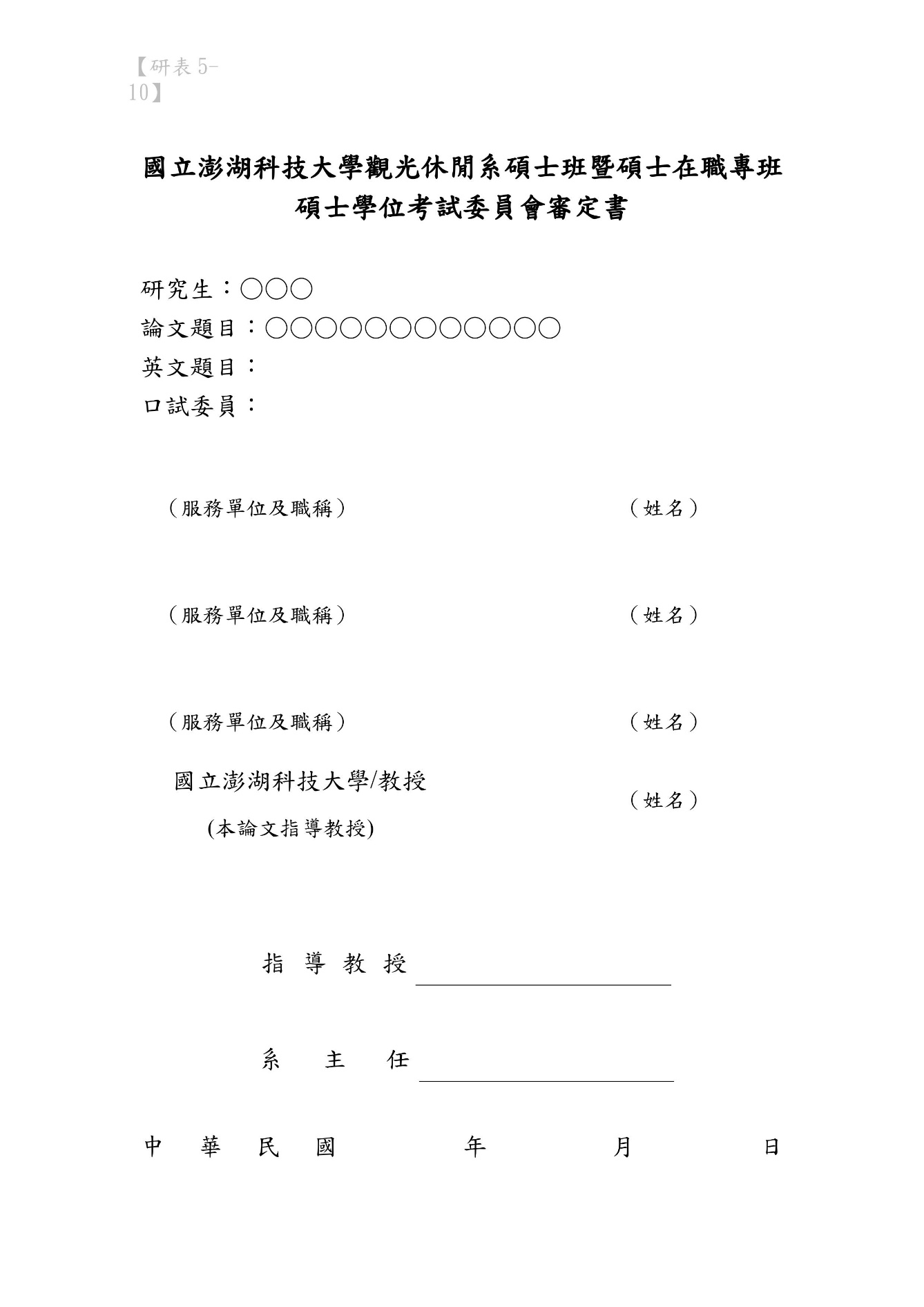 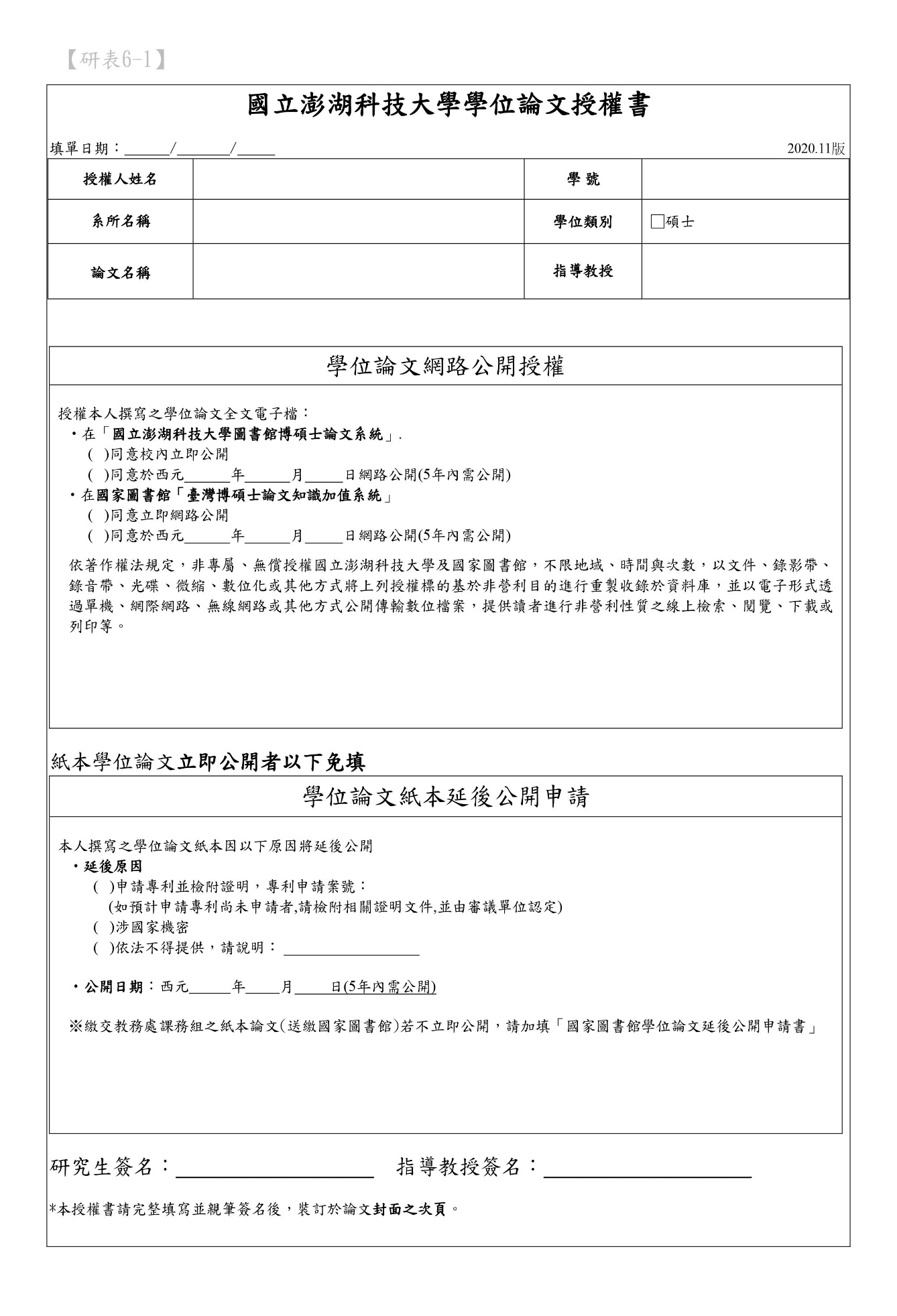 